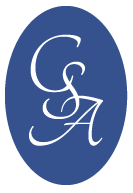 Patient DemographicsName:______________________________________________  Date of Birth: _______________Primary Phone: _____________________________ Social Security: _______________________Address:________________________________________________________________________Insurance:_________________________________ Insurance ID: __________________________Referring Physician InformationPhysician: _______________________________________________________________________Referral sent by:__________________________________________________________________Phone Number: ____________________________	Fax: ______________________________Office Address: ___________________________________________________________________Reason for ReferralDiagnosis: _______________________________________________________________________Evaluate and TreatPort PlacementEGDColonoscopyPlease Circle Preferred PhysicianBJ Pomerants, MD		Stephen M. Glatz, MD		Jason D. Shoemaker, DOPlease Check Preferred LocationDublin Methodist Hospital: 7450 Hospital Drive Suite 150 Dublin, Ohio 43016Polaris Parkway: 1120 Polaris Parkway Suite 200 Columbus, Ohio 43240 (Dr Shoemaker ONLY)Phone: 614-766-5050 Fax: 614-766-8080 Email: office@columbussurgicalassociates.com